      CONFERÊNCIA DOS RELIGIOSOS DO BRASIL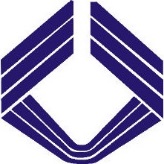 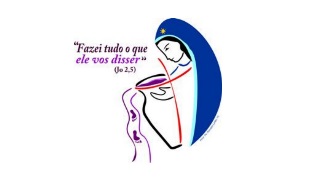        Regional do Rio Grande do Sul – CRB/RS      Travessa Francisco Leonardo Truda, 98   90010-050 Porto Alegre/RSCircular Nº 05/2019Assembleia Formativa CRB/RSData: 09 a 11 de agosto de 2019Local: CECREI – São Leopoldo/RSTemas: Cuidado com a vida: abusos em geral	Repasse da AGE – Novo Horizonte e Prioridades para a Regional/RSBodas de Caná: “Servir o Senhor significa ouvir e colocar em prática sua Palavra. É a recomendação simples, mas essencial da Mãe de Jesus e é o programa de vida do cristão. Para cada um de nós, encher a ânfora equivale a confiar-se à Palavra de Deus para experimentar a sua eficácia na vida” (Convergência, julho e agosto/19, pág. 05).	Queridas/os Provinciais e Coordenadores/as de Núcleo e Grupos da CRB/RS	 A expressão de Maria “falta vinho” mostra sua sensibilidade, perspicácia e atuação perante uma circunstância de carência que só será transformada pelo “vinho” novo trazido por seu Filho Jesus.  Hoje, a Vida Religiosa Consagrada tem como mola propulsora de seu vigor e Profetismo Missionário, a exemplo de Maria, o cuidado com a vida em sua integralidade, à luz do Projeto de Jesus Cristo e de nossos Fundadores/as.	Temos a alegria de convocá-los para a Assembleia Formativa da CRB/RS, nos dias 09 a 11 de agosto de 2019, no CECREI – São Leopoldo/RS, no qual serão abordados temas relevantes para a VRC: abusos, em sentido geral, repasse da Assembleia Eletiva Nacional e a elaboração do Novo Horizonte e Prioridades para a Regional/RS. Por esses motivos, a sua presença é indispensável, para o crescimento, animação e presença de uma VRC saudável na missão, a exemplo de Maria.Temas: Cuidado com a vida: abusos em sentido geral              Repasse da AGE e elaboraração do Novo Horizonte e Prioridades para o Triênio               da CRB/RSAssessores: - Nelson Liovanelli Rozendo dos Santos, trabalha na Fazenda de                         Guaratinguetá/SP e compõe a equipe solicitada pelo Papa Francisco, sobre                         os abusos na Igreja.                      - Irmã Luísa Morch, psicóloga e pertence às Irmãs de NOTRE DAME, de                          Canoas.                     - Um membro da Coordenação da CRB Nacional e o Grupo de Reflexão da                       CRB/RSData do Encontro: 09 a 11 de agosto de 2019Início: 08 horas do dia 09/08  Término: 12 horas do dia 14/08Local: CECREI - Rua Regina Mundi, 333             93020-280 - São Leopoldo – RS Fone: (51) 3081-4200. Valor da Inscrição: R$ 60,00 (Setenta reais)►Para nossa organização, solicitamos, encarecidamente, que façam sua inscrição até o dia   31 de julho, na CRB/RS.Porto Alegre/RS, 01 de julho de 2019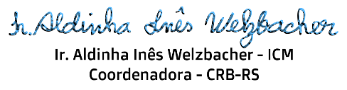 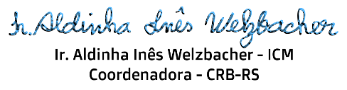 FICHA DE INSCRIÇÃO DA CRB/RSAssunto: Assembleia Formativa: Provinciais, coordenadores de Núcleos e dos Grupos da CRB/RSNOME: Congregação: Endereço completo: Telefone: Taxa de Inscrição: R$ 60,00 Forma de pagamento: Diretamente na Sede da CRB/RS (  )  No local do encontro (   )Mesmo que o pagamento da taxa seja feito na data do encontro, a FICHA DE INSCRIÇÃO precisa estar na CRB até o dia 31 de julho de 2019, facilitando nossa organização.Recibo da taxa de inscrição em nome de:CNPJ da Congregação (Se for necessário para o recibo): A ficha de inscrição, enviar para o E-mail: assessoriacrbrs@gmail.com, coordenacaocrbrs@gmail.com HOSPEDAGEM – CECREI- Valor total para hospedagem em quarto individual sem ar condicionado: R$ 238,00 por    pessoa- Valor total para hospedagem em quarto duplo sem ar condicionado: R$ 230,00 por   pessoa- Valor total do ar condicionado para quem optar: R$ 32,00- Para somente refeições nestes dias: R$ 205,00►Para as pessoas que desejarem fazer o pagamento antecipado por depósito bancário enviamos os dados.DADOS PARA DEPÓSITO:Banco Itaú – Ag. 0295 – Conta Nº 50944-2 Código Banco: 341 ouBanco Sicredi – Ag. 0101 – Conta Nº 921491 Código Banco: 748Associação Antônio Vieira - CNPJ: 92.959.006/0039-81(Pedimos que neste caso seja enviado o comprovante para o e-mail cecrei@cecrei.org.br com a ficha cadastral que está abaixo preenchida, pois assim agilizamos a emissão do recibo.)CECREI – SÃO LEOPOLDO/RSÉ muito importante que você preencha todos os campos! * Campos ObrigatóriosÉ muito importante que você preencha todos os campos! * Campos ObrigatóriosÉ muito importante que você preencha todos os campos! * Campos ObrigatóriosÉ muito importante que você preencha todos os campos! * Campos ObrigatóriosÉ muito importante que você preencha todos os campos! * Campos Obrigatórios*Nome: *Nome: *Nome: *Nome: *Nome: Identidade: Identidade: *CPF: *CPF: *CPF: Data de nascimento: E-mail: E-mail: E-mail: E-mail: Rua:  Nº:Nº:Complemento: Complemento: Bairro: Cidade:  Cidade:  Cidade:  Cidade:  Cx. Postal:Cep: Cep: Estado: País: Brasil Fone: (  )Fax: (   ) Fax: (   ) Celular: (   ) Celular: (   ) Dados para pagamento:Dados para pagamento:Dados para pagamento:Dados para pagamento:Dados para pagamento:*Recibo em nome de: *Recibo em nome de: *Recibo em nome de: *Recibo em nome de: *Recibo em nome de: *CNPJ ou CPF: *CNPJ ou CPF: *CNPJ ou CPF: *CNPJ ou CPF: *CNPJ ou CPF: *Rua:*Nº: *Nº: Complemento: Complemento: *Bairro:  *Cidade:  *Cidade:  *Cidade:  *Cidade:  Cx. Postal:*Cep: *Cep: *Estado:  *País: Brasil 